DISCERNIMIENTO COMUNITARIO“Solo quien está dispuesto a escuchar tiene la libertad para renunciar a su propio punto de vista parcial o insuficiente, a sus costumbres, a sus esquemas.” (Gaudete et exsultate 172)Guardamos un breve tiempo de silencio para reflexionar sobre lo que hemos escuchado y lo que ha suscitado en nosotros el diálogo compartidoA continuación, realizamos el ejercicio de discernimiento comunitario. Elaboramos entre todos una respuesta consensuada que recoja el sentir común de todo el grupo. (El responsable la recogerá por escrito para enviarla por email a: diocesis@iglesiaenlarioja.org):________________________________________________________________________________________________________________________________________________________________________________________________________________________________________________________________________________________________________________________________________________________________________ACCIÓN DE GRACIASDespués de presentar nuestras oraciones espontáneas de gratitud, rezamos juntos esta oración:Recuerda, Señor, que tu ternura y tu misericordia son eternas y acuérdate de nosotros por tu bondad.  Abre nuestros ojos para contemplarte en todas las circunstancias de la vida. Aumenta nuestra fe para celebrar con gozo tu presencia en la mesa de la Palabra y en la mesa de la Eucaristía. Danos un espíritu abierto para aceptar tu voluntad y concédenos vivir siempre unidos en el amor. Amén.Tema 3 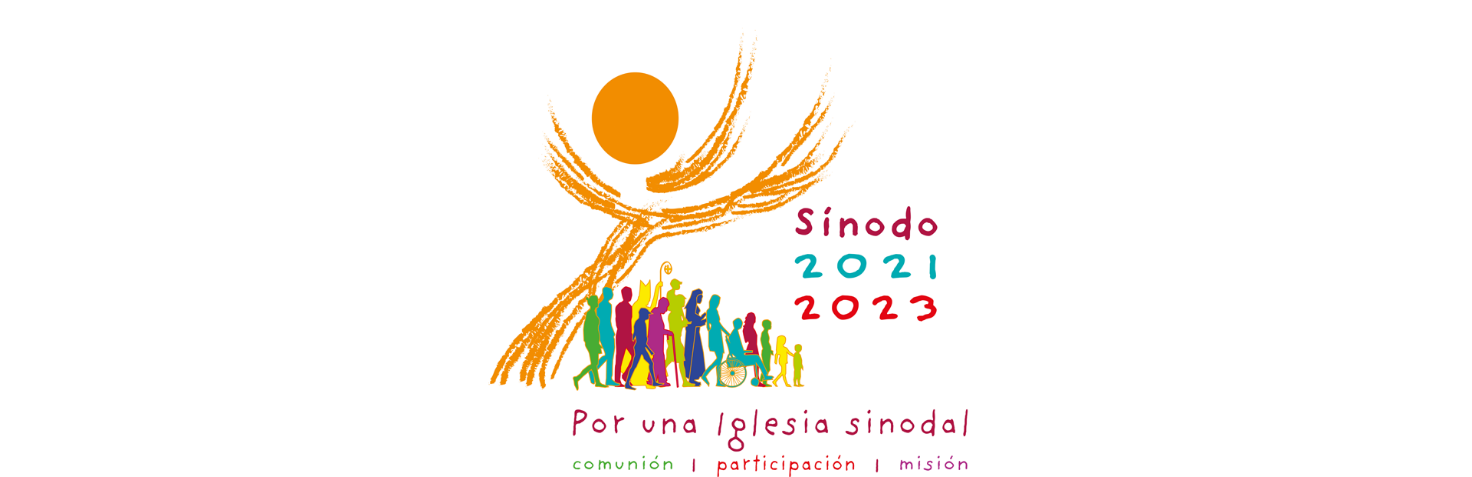 CELEBRARINVOCACIÓN AL ESPÍRITU Estamos ante ti, Espíritu Santo, reunidos en tu nombre.Tú, que eres nuestro verdadero consejero: ven a nosotros, apóyanos,
entra en nuestros corazones.Enséñanos el camino, muéstranos cómo alcanzar la meta.Impide que perdamos el rumbo como personas débiles y pecadoras.No permitas que la ignorancia nos lleve por falsos caminos.
Concédenos el don del discernimiento, 
para que no dejemos que nuestras acciones se guíen
por prejuicios y falsas consideraciones.Condúcenos a la unidad en ti, para que no nos desviemos del camino
de la verdad y la justicia, sino que en nuestro peregrinaje terrenal nos esforcemos por alcanzar la vida eterna.Te lo pedimos a ti, que obras en todo tiempo y lugar,
en comunión con el Padre y el Hijo
por los siglos de los siglos. Amén.(Oración “Adsumus” de San Isidoro que se rezaba al inicio de las sesiones del Vaticano II)PALABRA DE DIOSLectura de los Hechos de los Apóstoles (2, 42-47)“Los hermanos eran constantes en escuchar la enseñanza de los Apóstoles, en la vida común, en la fracción del pan y en las oraciones.Todo el mundo estaba impresionado por los muchos prodigios y signos que hacían los Apóstoles en Jerusalén.Los creyentes vivían todos unidos y lo tenían todo en común; vendían posesiones y bienes y lo repartían entre todos, según la necesidad de cada uno. A diario acudían al templo todos unidos, celebraban la Fracción del Pan en las casas y comían juntos alabando a Dios, con alegría y de todo corazón.Eran bien vistos de todo el pueblo y, día tras día, el Señor iba agregando al grupo a los que se iban salvando.”Palabra de DiosTras un breve tiempo de silencio y meditación personal, cada uno comparte brevemente el fruto de su reflexión sobre la Palabra de Dios proclamada, en relación con el tema de la celebración litúrgica y de la oración comunitaria.DIÁLOGO Y ESCUCHA“Caminar juntos” sólo es posible sobre la base de la escucha comunitaria de la Palabra y de la celebración de la Eucaristía, fuente y culmen de nuestra vida cristiana, que nos ayuda a vivir de forma más consciente y coherente nuestra fe. Para que la celebración litúrgica nos constituya en discípulos creíbles de Jesús, hemos de recorrer el camino que va de la Eucaristía a la vida y de la vida a la Eucaristía, como los discípulos de Emaús. Recomendamos, al que le sea posible, hacer una lectura personal, previa, de la catequesis 23 del Papa Francisco: “Rezar en la liturgia”: “La misa no se puede escuchar sin más, como si fuéramos solo espectadores de algo que se desliza sin involucrarnos. Siempre es celebrada, y no solo por el sacerdote que la preside, sino por todos los cristianos que la viven. ¡El centro es Cristo! Todos nosotros, en la diversidad de los dones y de los ministerios, todos nos unimos a su acción, porque es Él, Cristo, el Protagonista de la liturgia."Enlace de descarga de la catequesis del Papa Francisco: www.vatican.va/content/francesco/es/audiences/2021/documents/papa-francesco_20210203_udienza-generale.html¿Qué frutos renovadores tienen la oración y la celebración litúrgica en nuestra vida concreta, para "caminar juntos" como miembros activos de la Iglesia?____________________________________________________________________________________________________________________________________________________________________________________¿Nos tomamos todos en serio la participación activa de los cristianos en las celebraciones litúrgicas, y fomentamos los diferentes ministerios laicales: lectores, acólitos, animadores del canto, etc.?____________________________________________________________________________________________________________________________________________________________________________________Se abre el diálogo entre nosotros sobre este tema. Recordamos que no se trata de debatir ni de responder a las preguntas de forma teórica; lo importante es expresarnos de manera constructiva, vivencial y serena. 